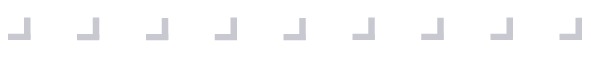 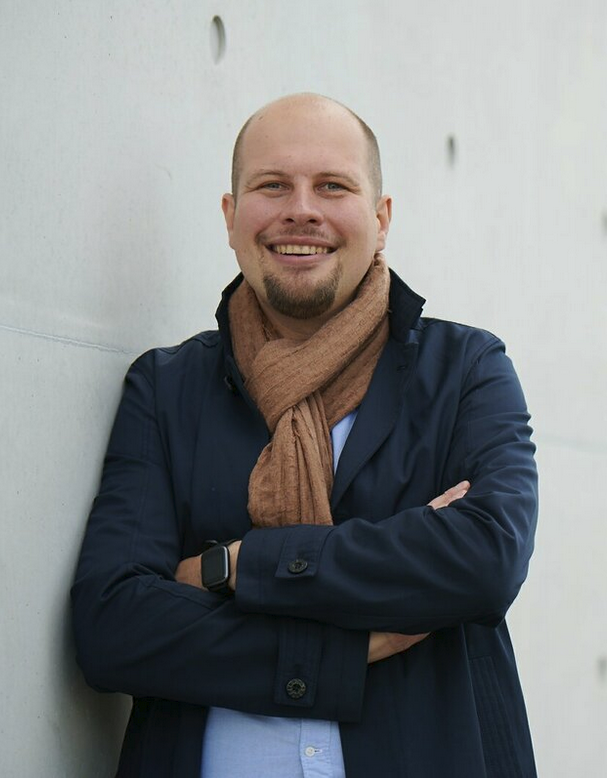 Marcel MischIT-Architekt (Enterprise, Software, Daten, Cloud, Services)IT-Projektleiter/Product Owner (SAFe, Scrum, Kanban)alopeke GmbHEdisonstr. 6312459 BerlinTelefon: +49 – 30 – 8632 – 1593eMail: projektanfrage@alopeke.deWissenswertes16+ Jahre Berufserfahrung in der IT (Architektur, Daten, Software, Services, Cloud, Middleware)9+ Jahre Berufserfahrung als Führungskraft (Management Consultant, IT-Projektmanager, IT-Architekt)8+ Jahre Berufserfahrung als Trainer für angewandte Kommunikation und VeränderungsmodelleJobrollenerfahrung als IT-Architekt, IT-Projektleiter, Consultant, Entwickler, TesterBranchenwissen bei Banken, Engineering, Logistik, Luftfahrt, Telekommunikation, öffentlicher DienstExpertise in der Cloud von Microsoft Azure, Amazon AWS und On-Premises (Private Cloud)Expertise mit Microservices sowie Spring Boot, Micronaut, OpenShift, Kubernetes, Cloud-nativeAuslandserfahrung als IT-Architekt (Australien, Frankreich, Indien, Indonesien)Mehrjährige Praxiserfahrung in der fachlichen Führung mehrerer Teams (5-20 Mitarbeiter)Softskills: Persönliche, soziale und methodische KompetenzenLebenslaufStammdatenStammdatenWohnort12439 BerlinGeburtsjahr1989NationalitätDeutschSprachenSprachenDeutschMutterspracheEnglischOberstufe, C1FranzösischGrundstufe, A2BerUFSHISTORIEBerUFSHISTORIE12/2017 –HEUTESenior Consultant für Enterprise-/Solution-/Software-Architektur sowie die Software-Entwicklung von Microservices und deren Cloud-nativer Betrieb - alopeke GmbH in Berlin06/2017 –11/2017Senior Consultant im Bereich Software-Entwicklung - Trivadis GmbH/Accenture GmbH in Frankfurt am Main10/2011 –05/2017Technology Consultant im Bereich Communication Media Solutions - Hewlett-Packard GmbH in Bad HomburgStudium / BERUFSAUSBILDUNGStudium / BERUFSAUSBILDUNG01/2021 –03/2022Ausbildung zum Trainer für angewandte Kommunikationstechniken und Veränderungsmodelle04/2015 –09/2016Gasthörerstatus an der Fernuniversität Hagen in Praktischer Informatik mit Schwerpunkt Software Architekturen.10/2008 –09/2011Duales Studium im Studiengang Angewandte Informatik an der Dualen Hochschule in Mannheim in Kooperation mit dem Ausbildungsunternehmen IBM in Mainz.Sicherheitsüberprüfung (SÜ) nach SÜGSicherheitsüberprüfung (SÜ) nach SÜG10/2021Dataport, SÜ1, bestandenPRIVATE INTERESSENPRIVATE INTERESSENLuftfahrt (zertifizierter EASA Fernpilot)Unternehmertum, InvestmentReisen (v.a. Südostasien)Online MarketingVolleyballFotografieLuftfahrt (zertifizierter EASA Fernpilot)Unternehmertum, InvestmentReisen (v.a. Südostasien)Online MarketingVolleyballFotografieQualifikationen IT-TechnologieAnwendungen/ToolsCloud: Microsoft Azure, Amazon AWS (EKS, EC2, CloudFormation), Pulumi, TerraformContainerisierung: OpenShift, Kubernetes, Docker, Podman, Helm, Cloud-nativer AnsatzCI/CD: GitLab CI, Bitbucket, Jenkins, TeamCity, Argo CD, Nexus, Artifactory, SonarQubeMonitoring: Splunk, Nagios, ArcSight, Elasticsearch, Kibana, OpenSearch, Prometheus, GrafanaMessaging/Streaming: Apache Kafka, RabbitMQ, Publish/Subscribe, Event-Driven-ArchitectureMicroservices: Spring Boot, Micronaut, KubernetesWebservices: REST, SOAP, Swagger, OpenAPI 3.0Frontend (UI/UX): Thymeleaf, Bootstrap, Angular, Vue.js, Node.jsSpring Framework: Boot, Batch, Cloud, Data, HATEOAS, MVC, Test, Web FlowTesting: JUnit, Mockito, Cucumber, Serenity, Postman, soapUI, TDD, BDDIdentity/Access Management: Active Directory, LDAP, RADIUS, OpenID, OAuth2, SAML, SSOIT-Sicherheit: OWASP, NIST Cybersecurity, CIS Benchmarks, BSI IT-Grundschutz Projektmanagement: GanttProject, Jira, Trello, Wekan, Scrum, KanbanVisualisierung/Diagramme: Microsoft Visio, Lucidchart, Draw.io, Canva, Miro Atlassian Suite: Jira, Trello, Atlas, Confluence, BitbucketMicrosoft Office: Word, Excel, PowerPoint, Outlook, OneNoteVersionsverwaltung mittels SVN oder GitBuild Tools/Package Manager: Maven, Gradle, Yarn, npmJBoss EAP/Wildfly Application Server, Oracle WebLogic ServerDatenbankenRelational/On-Disk: Oracle Database, Microsoft SQL Server, PostgreSQL, MySQL/MariaDBRelational/In-Memory: SQLite, H2NoSQL/Dokumente: MongoDBSchlüsselwerte: Redis, RocksDB, etcdGraph: Neo4jBetriebssystemeWindows Server 2016, 2019, 2022Linux: Red Hat (RHEL), CentOS, Debian, Ubuntu, AlpineProgrammier-/Skript-/Markup-/AnfragesprachenJava (JSE LTS: 8, 11, 17, 21; non-LTS: 20; Jakarta EE 8-10), Kotlin, GroovyJavaScript, Typescript, ECMAScript 2022 (ES 13)HTML, XML, JSON, YAML, XSD, CSSSQL, CypherZertifizierungenIPM zertifizierter Trainer (Train the Trainer/Trainerausbildung)Trainer für angewandte Kommunikationstechniken und VeränderungsmodelleMaster Practitioner für angewandte Kommunikationstechniken und VeränderungsmodelleLicensed Master Practitioner of Neuro Linguistic Programming® (ID: 269776)Axelos ITIL® Foundation in IT Service Management (ITIL 4 Edition)Oracle Certified Programmer Java (OCPJ)Oracle Certified Associate Java (OCAJ)PROJEKTÜBERSICHTPROJEKTÜBERSICHT03/2023 –12/2023(10 Monate)BWI, Enterprise- und Service-Architektur für eine IT-Servicemanagement-Plattform Enge Zusammenarbeit mit dem Product Owner und den Fachabteilungen, um Anforderungen und Prozesse zu analysieren und in die Erstellung der Enterprise-und Service-Architektur (ITILv4) einfließen zu lassen.Verwendung etablierter Architekturframeworks (TOGAF, NAF) und Erstellung von Architekturplänen und -konzepten, Proof of Concepts und Präsentation vor den StakeholdernModellierung der Informations- und Datenmodelle mit der Modellierungssoftware SparxSystems Enterprise Architect (EA).Integration eines Enterprise Service Bus (ESB, SOA) zur Unterstützung der ereignisbasierten Kommunikation auf multinationaler Ebene.Modellierung von REST-basierten Schnittstellen und Datenobjekten in OpenAPI 3.0.Durchführung von Portfolioabgleichen von Services und Applikationen in ARIS und Alfabet (Enterprise Architecture Management, EAM).Unterstützung des Entwicklungsteams bei der Umsetzung der Enterprise-Architektur.Überwachung des Testprozesses, um sicherzustellen, dass die ITSM-Plattform den Qualitätsstandards entspricht.Definition von Informationsobjekten auf Unternehmensebene und Reporting an CIO.Skills: Private Cloud, OpenShift, OpenAPI, Enterprise-Architektur, Service-Architektur, Enterprise Service Bus (ESB), Service-orientierte-Architektur (SOA), Event-Driven-Architektur, Cloud-nativer Ansatz, Self-Contained-Systems (SCS), Middleware, Applikationskatalog, Servicekatalog, Portfoliomanagement, SparxSystems Enterprise Architect (EA), ARIS, Alfabet, USU USM, Jira, Confluence, Scrum, TOGAF, ITSM, ITIL10/2022 –03/2023(6 Monate)alopeke, Software-/Cloud-Architektur und Entwicklung einer Middleware für eine Compliance PlattformPlanung und Konzeption einer neuen Compliance Plattform mit DokumentenmanagementSolution Design (Technical Design, TD) für eine Middleware auf Basis mehrerer Spring Boot Microservices als Bindeglied zwischen mehreren Standardprodukten im Bereich Rechnungswesen und Dokumentenmanagement für den Betrieb mit Kubernetes in der Hetzner Cloud.Visualisierung und Dokumentation der integrierten Systeme und deren Schnittstellen in LeanIX.Aktives Management aller technischen Aspekte mit einem Entwicklungsteam von 3 PersonenDefinition und Refinement der Arbeitspakete (Epics, User Stories) mit dem EntwicklungsteamSpezifikation von RESTful Webservices für Drittanwendungen mit Swagger/OpenAPIImplementierung von Spring Boot Microservices einschließlich Testabdeckung durch Unit-, Komponenten- und Integrationstests mit JUnit, Mockito, AssertJ und Spring BootDefinition von Build-Pipelines in Jenkins für ein automatisiertes Testen und Deployment.Kontinuierliche Überwachung der Systemleistung und der Skalierbarkeit, um auf wachsende Anforderungen reagieren zu können.Monitoring und Analyse von Microservices und Seafile mit OpenSearch und Grafana.Dokumentation der Prozesse, Konfigurationen und EntwicklungsaufgabenSkills: Hetzner Cloud, Kubernetes, Podman, Microservices, Cloud-native, Java, Spring Boot, Prometheus, Grafana, Seafile, Lexware, Linux, Jenkins, OpenSearch, XWiki, Wekan, LeanIX, Software Architektur, Solution Design, Domain-Driven-Design (DDD), Systemintegration, Infrastrukturbetrieb, Dokumentenmanagement, Planung, Konzeption, Anforderungsmanagement, technisches Projektmanagement, Kanban, TOGAF, iSAQB11/2021 –10/2022(12 Monate)Bundesamt für Migration und Flüchtlinge (BAMF), Technische Projektleitung für eine zentrale Anwendung im Bereich der digitalen Dokumentenverarbeitung.Aktives Management aller technischen Aspekte einer zentralen Anwendung des BAMF im Bereich der digitalen Dokumentenverarbeitung mit einem zugehörigen Entwicklungsteam von 5 PersonenEntwurf und Implementierung der Microservices-Architektur, um bestehende monolithische Anwendungen aufzubrechen.Unterstützung bei der operativen Steuerung von Entwicklungsprozessen und deren agiler PlanungRequirements- und Process-Engineering gemeinsam mit Product Owner, IT-Architekten und Lead DeveloperPlanung und Überwachung von Change-Management-AktivitätenAbstimmung mit den Ansprechpartnern der Schnittstellen und des Infrastrukturbetreibers bei Instandhaltungsmaßnahmen, Änderungsbedarf, Störungen etc.Management von Fehlern und Ausfällen der Anwendung (Analyse, Bewertung von Lösungsoptionen, Koordination der Behebung, Kommunikation mit Stakeholdern)Dokumentation der Prozesse, Konfigurationen, EntwicklungsaufgabenProjektinterne Berichtserstattung über Status, Risiken und Unterstützungsbedarf.Förderung einer DevOps-Kultur für eine Zusammenarbeit zwischen Entwicklung und Betrieb.Coaching des Entwicklungsteams zu Themen wie Zeitmanagement, Priorisierung, Entscheidungsfindung, kontinuierlich Verbesserung (KVP) und agile SoftwareentwicklungSkills: Private Cloud, OpenShift, Cloud-native, Microservices, Java, Spring Boot, UI/UX, Web Apps, Angular, Web Components, Swagger, OpenAPI, Kibana, OpenSearch, Prometheus, Grafana, Apache Kafka, Oracle Datenbank, Bitbucket, Jenkins, Artifactory, Confluence, Jira, Wekan, technische Projektleitung, Teamführung, Change-Management, API-Management, Requirements- und Prozessengineering, Coaching, Planung, Konzeption, Solution Design, Systemintegration, Middleware, Messaging, Infrastrukturbetrieb, Systemanalyse, agile Softwareentwicklung, DevOps, Scrum, iSAQB06/2021 –10/2021(5 Monate)Deutsche Bank / DWS Investment, Software- und Datenarchitektur eines Systems für Portfoliopositionen und die Berechnung von Performance und Exposure (Risiko) mit Look-Through-Funktionalität in den Bereichen Investment Management, Fund Accounting (Disposition) und Investment Accounting. Integration sehr großer Datensätze im Bereich ESG.Anforderungsmanagement für die Softwarelösung zusammen mit der Fachseite.Konzeption einer skalierbaren Software- und Datenarchitektur für diverse Microservices.Entwurf eines robusten Datenmodells, das die Portfoliopositionen, Transaktionen, Wertpapierinformationen und Performancemetriken umfasst.Auswahl geeigneter Technologien und Datenbanken für die Speicherung und Verarbeitung großer Datenmengen (DWH, DataVault).Abstimmung mit den IT-Architekten zur Definition gemeinsamer Design-Muster.Entwurf und Bereitstellung eines Designs und Datenmodells für die geforderte Softwarelösung, bestehend aus mehreren Microservices in einer Cloud-Umgebung.Entwurf von Schnittstellen zur nahtlosen Integration des Systems in bestehende Investitions- und Buchhaltungssysteme.Unterstützung des agilen Entwicklungsteams bei der Klärung von Architekturfragen.Durchführung umfangreicher Tests, um die Genauigkeit der Performance-Berechnungen und die Datenintegrität sicherzustellen.Skills: Private Cloud, Solution-Architektur (Banken), Software-Architektur, Daten-Architektur, DataVault, SparxSystems Enterprise Architect, SAP PowerDesigner, BlackRock Aladdin, Broadridge Paladyne, Microservices, Spring Boot, Java, Apache Kafka, OpenShift, Kubernetes, Cloud-nativer Ansatz, Apache Hadoop, Apache Spark, Big Data, RESTful Services, OpenAPI, UML, draw.io, Confluence, Jira, Scrum, Bitbucket, BDD, Event-Driven-Architecture, technisches Projektmanagement, TOGAF, iSAQB07/2020 –05/2021(11 Monate)Lufthansa AirPlus, Software- und Cloud-Architektur und Entwicklung eines hochskalierbaren Rechtemanagement Systems für die Kreditkartenindustrie.Software-Architektur und Implementierung eins hochskalierbaren hierarchischen Rechte-management Systems (RBAC) für die Kreditkartenindustrie als Microservices (Spring Boot) für den Einsatz in der Cloud (Microsoft Azure) mit Docker und Kubernetes.Entwicklung und Implementierung einer Multi-Cloud-Strategie für erhöhte Ausfallsicherheit (Terraform, Pulumi).Design des Domänenmodells und der Schnittstellen für REST und Kafka (Swagger, OpenAPI).Verarbeitung von Kafka Events zur Erstellung von Hierarchien für Kreditkarten.Implementierung einer Exportfunktionalität für Kreditkartendaten als CSV (SuperCSV) und Excel Workbook (Apache POI)Anwendungsmanagement und Rechteverwaltung im Microsoft Azure Portal.Absicherung der Schnittstellen von Microservices mit Access Tokens (JWT, OAuth2).Elastizität, Robustheit, Security/Härtung der neu entwickelten Microservices.Skills: Microsoft Azure, Docker, Kubernetes, Helm, Terraform, Pulumi, Cloud-nativer Ansatz, Nginx, Apache Kafka, Spring Boot, Spring Kafka, Swagger/OpenAPI, Java (JSE11+ LTS), JUnit, Mockito, AssertJ, TDD, SuperCSV, Apache POI, Vue.js, Node.js, OpenID, OAuth2, OpenAPI, git, Maven, Bitbucket, Jenkins, Nexus, SonarQube, Sourcetree, IntelliJ, Microsoft SQL Server, H2, Hibernate, Linux, Alpine, Identity/Access Management, Event-Driven-Architecture, Self-Contained Systems (SCS), SAFe, Scrum08/2020 –02/2021(7 Monate)Montessori Kindergarten, Software-Architektur und Entwicklung eines Kita StammdatensystemsKaufmännische und technische Projektleitung in einem Kundenprojekt.Architektur, Konzeption und Implementierung eines individuellen Kita-Stammdatensystems mit Reporting-Funktionalität und automatisierter Beitragsberechnung.Entwurf einer modularen, skalierbaren und sicheren Software-Architektur mit Microservices.Integration von Datenschutz- und Sicherheitsrichtlinien zum Schutz der Stammdaten.Automatisierung der Geschäftsprozesse im Zahlungsverkehr.Bereitstellung von Web-UIs mit Thymeleaf und Bootstrap für Systembenutzer.Spezifikation von RESTful Web Services für Drittanwendungen mit Swagger/OpenAPI nach dem API-First-Ansatz.Migration bestehender Mandanten in das neue Kita StammdatensystemDokumentation der Individualsoftware (Front/Backend, Prozesse, Wartung)Schulung des Personals in der Anwendung des neuen Systems.Umsetzung von Kundenfeedback und kontinuierliche Verbesserung der Softwarelösung.Skills: Spring Boot 2.4, Swagger/OpenAPI 3.0, Thymeleaf, Bootstrap, JavaScript, Java (JSE11 LTS), SuperCSV, Apache POI, iText, git, Maven, IntelliJ, JUnit, Mockito, TDD, PostgreSQL, H2, Hibernate, Liquibase, Windows Server 2019, Lucidchart, Anwendungsmigration, arc42, Software-Architektur, Projektmanagement, Kanban11/2019 –06/2020(8 Monate)Deutsche Post DHL, Software-Architektur und Entwicklung der Neukundenanlage für ein BriefproduktImplementierung der Neukundenanlage, -verwaltung und -verifizierung inklussive Adressnormalisierung und Berechnung des Sendungsroutingcodes mit Spring Boot in mehreren vernetzten Microservices für den Einsatz in der Cloud.Spezifikation der extern erreichbaren RESTful Web Services für die teilnehmenden Kunden des Postprodukts mit Swagger/OpenAPI nach dem API-First-Ansatz.Absicherung der Microservice-Schnittstellen mit Access Tokens (ähnlich OAuth2).Implementierung der Validierung von eingehenden Requests und Rückmeldung festgestellter Abweichungen an den externen Client des teilnehmenden Mandanten.Erweiterung/Anpassung des in AngularJS entwickelten Kundenportals.Einführung von Behaviour-Driven Development mit Hilfe von Cucumber und Serenity. Definition und Implementierung von Testszenarien.Bereitstellung von Unit-, Komponenten-, Integrations- und Szenariotests.Definition verschiedener Buildchains für Microservices in Teamcity mit der Kotlin DSL.Dokumentation der Schnittstellen und Abhängigkeiten der Microservices mit Pivio.Monitoring und Analyse von Microservices mit Splunk und Grafana.Moderation der Technical Retrospektive/Community of Practice.Skills: Spring Boot 2.2, AngularJS 1.7, Swagger Editor, OpenAPI 3.0, Java (JSE8/11 LTS), Kotlin, Docker, git, Maven, TeamCity, Nexus, SonarQube, Jira, Confluence, Bitbucket, Splunk, Prometheus, Grafana, Pivio, IntelliJ, JUnit, Mockito, Cucumber, Serenity, TDD, BDD, Webflux, Guava, Oracle DB, H2, Hibernate, Linux, Miro, Private Cloud, Microservices, Software-Architektur, arc42, Scrum06/2019 –08/2019(3 Monate)Radeberger, Cloud-Architektur und Realisierung eines on-Premise Kubernetes ClustersDurchführung von Workshops zum Aufbau eines Kubernetes Clusters und zur Realisierung einer Continuous Integration und Continuous Delivery (CI/CD) Plattform.Vergleich on-Premise Kubernetes Cluster mit Microsoft Azure und Amazon AWS.Realisierung eines hochverfügbaren Kubernetes-Clusters mit mehreren Master- und Worker-Nodes unter Verwendung des Tools kubeadm und einer Pod-basierten Controlplane, Containervirtualisierung mit Docker CE.Realisierung der Hochverfügbarkeit durch ein redundantes HAProxy-Setup mit virtuellem IP-Switching durch keepalived und Verwendung von DNS-Namen.Bereitstellung eines Maven- und Docker-Repositories mit Nexus OSS und dessen Integration in Docker und Kubernetes.Begleitung der Migration von Anwendungen in unterschiedlichen Umgebungen in die neue Cloud.Skills: Microsoft Azure, Amazon AWS, Private Cloud, Docker, Kubernetes, Terraform, CentOS, Alpine Linux, Nginx, etcd, HAProxy, keepalived, GitLab CI, Nexus OSS, Java, Spring Boot, Microservices, Continuous Integration, Continuous Delivery (CI/CD), Self-Contained Systems (SCS), Cloud-nativer Ansatz, Cloud Migration, IT-Consulting, Kanban07/2018 –09/2019(15 Monate)Lufthansa AirPlus, Entwicklung des Mediation Layers für die KreditkartenabrechnungImplementierung der Kreditkarten-Autorisierung (ISO8583) und des Kreditkarten-Clearings mit Spring Boot als Microservices für die Microsoft Azure Cloud.Messaging/Streaming zwischen den Microservices mit Apache Kafka 2.Anbindung der Clearing-Komponente an SAP Convergent Charging (SAP S/4 HANA)Integration von Kundenstammdaten aus Microsoft Dynamics 365 über den Azure Service BusBereitstellung, Skalierung und Management von Container-Anwendungen mit Kubernetes, Container-Virtualisierung mit Docker und Alpine Linux als Gast-OS.Spezifikation von REST-Schnittstellen mit Swagger Editor und OpenAPIBereitstellung von Web-UIs mit Thymeleaf und Bootstrap zur Überwachung und Steuerung der implementierten Kreditkartenprozesse.Elastizität, Robustheit, Security/Härtung der neu entwickelten MicroservicesBereitstellung von Unit-, Komponenten- und IntegrationstestsProjektweites Dependency Management der Java-Bibliotheken mit MavenSkills: Microsoft Azure, SAP S/4 CC, Microsoft Dynamics 365, Docker, Kubernetes, OpenShift, Nginx, Apache Kafka, Event-Driven-Architecture, Big Data, SIEM, Spring Boot, Spring Kafka, Spring Cloud Stream, Swagger/OpenAPI, API-Management, Thymeleaf, Bootstrap, JavaScript, Java (JSE 8/11), git, Maven, Jenkins, Nexus, SonarQube, Jira, Confluence, Bitbucket, Sourcetree, IntelliJ, JUnit, Mockito, Cucumber, Serenity, TDD, Guava, Microsoft SQL Server, MongoDB, H2, Hibernate, SOAP (JAX-WS), REST, ServiceNow, Linux, Scrum, Cloud-native, Self-Contained Systems (SCS), Kanban, Scrum, Lean Coffee, SAFe01/2018 –06/2018(6 Monate)EDAG, Entwicklung eines Manufacturing Execution Systems (MES)Entwicklung, Test und Dokumentation diverser Module einer Produktionssteuerung (MES)Migration der Module HAM und PA eines MES auf das neue Framework MES-coreEinführung und Nutzung mehrere CI/CD-Pipelines für die realisierten Module des MESSkills: IntelliJ, PostgreSQL, Java (JSE8), Groovy, Gradle, git, Jira, Confluence, Bitbucket, Sourcetree, SonarQube, Spring Boot, JUnit, Mockito, Guava, Hibernate06/2017 –11/2017(6 Monate)Trivadis/Accenture, Projekt bei Dataport, Entwicklung eines behördlichen AuskunftsystemsKonzeption und Entwicklung eines Auskunftssystems für die öffentliche Verwaltung als Webanwendung mit JEE und Spring Webflow für den Betrieb auf Oracle WLS nach dem Greenfield-Ansatz, sowie Ablösung bestehender Komponenten.Integration externer SOAP-basierter Schnittstellendienste mit Dozer-Mappings. Definition und Implementierung von Unit Tests für das Domain Model, Dozer Mappings, Interface Abfragen und Frontend Tests mit der Selenium IDE.Bearbeitung und Dokumentation der Arbeitsaufträge in Jira.Durchführung von Schulungen für das Entwicklungsteam und die technischen Mitarbeiter.Pre-Sales-Unterstützung bei der Akquisition neuer Geschäftsmöglichkeiten.Skills: SparxSystems Enterprise Architect, ARIS, Software-Architektur, UML, TDD, Java, Spring, Apache Dozer, Oracle WebLogic Server (WLS), Event-Driven-Architecture, Big Data, Hudson, GitLab, Nexus, SonarQube, Spring Tool Suite (STS), SOAP, REST, Training, Consulting, Scrum06/2015 –05/2017(24 Monate)Hewlett-Packard, Projekt bei einem deutschen TelekommunikationsunternehmenEinführung einer SLA-Management-Komponente zur Überwachung von Festnetz-anschlüssen bei Geschäftskunden (B2B) durch Entwicklung von Individualsoftware und dem Einsatz des Softwareprodukts HPE USLAM (Universal SLA-Manager).Entwicklung der Individualsoftware mittels Java EE und dem agilen Ansatz der Continuous Integration/Delivery (CI/CD) und Testautomatisierung auf dem Buildserver Jenkins.Anforderungsmanagement, gefolgt von der Erstellung einer Lösungsarchitektur.Erstellung einer Anwendungsspezifikation und Schnittstellenvereinbarungen.Teamführung eines internationalen Teams, bestehend aus sechs ProjektmitgliedernSkills: HPE USLAM, BMC Remedy, SparxSystems Enterprise Architect, Eclipse, Lösungsarchitektur, UML, Java (JEE), JBoss/Wildfly, Hibernate, Spring, git, Gerrit, Jenkins, Artifactory, OpenStack, MDD/TDD, Teamführung, Technisches Projektmanagement, Consulting, ITIL, ITSM, OSS, Kanban05/2015 –06/2015(2 Monate)Hewlett-Packard, Projekt bei einem deutschen TelekommunikationsunternehmenErstellung einer Solution-Architektur für die Verbindungspreisberechnung durch Integration der Individualsoftware SLA Control und dem Produkt HPE USLAM.Pre-Sales Aktivitäten mit Fokus auf Solution Marketing.Skills: Pre-Sales, Marketing, HPE USLAM, SLA Control, OSS01/2015 –04/2015(4 Monate)Hewlett-Packard, Projekt bei einem spanischen TelekommunikationsunternehmenDesign und Implementierung eines Analyse Toolkits mit Java für die Netzüberwachung im Kontext Customer Experience Management (CEM).Überwachung der Probe, Mediation und GUI-Server.Analyse der Benutzeraktivitäten in einem deutschen Mobilfunknetz.Skills: HPE CEA (Customer Experience Assurance), Linux, Java, RRD-Tool, IaaS, ArcSight, OSS04/2014 – 07/2014(4 Monate)Hewlett-Packard, Projekt bei einem australischen TelekommunikationsunternehmenAuslandserfahrung im Rahmen von Kundeneinsätzen in Sydney und Melbourne.Entwicklung einer Individuallösung eines Self-Service-Desks im ITIL-Umfeld (OSS).Umfangreiche Analyseaktivitäten der zu integrierenden Umsysteme (SOAP/REST).Erstellung eines Realisierungskonzepts, welches einen Überblick über die System-Landschaft, Anwendungsfälle, Produktanpassungen, Systemgrenzen, Benutzer-dialoge und Einsatz der Test & Diagnose Plattform, einer Individualsoftware, gibt.Skills: HPE Service Activator, BMC Remedy, ServiceNow, Aptana/Eclipse, Java (JEE), JavaScript, Teamführung, TOGAF, SparxSystems Enterprise Architect, ITIL, ITSM, OSS, BSS01/2013 –12/2014(24 Monate)Hewlett-Packard, Projekt bei einem deutschen TelekommunikationsunternehmenModellierung von Configuration Items (CIs) für eine Configuration Management DB (CMDB)Implementierung einer automatischen Service-Provisionierung in JEE mit Frontend.Technische Leitung eines Teams von vier Entwicklern während der Realisierung (Entwicklung, Test, Deployment, Dokumentation).Skills: HPE Service Activator, HPE uCMDB, HPE Service Manager, BMC Remedy, Java (JEE), JSF, PrimeFaces, Buildserver (Hudson), Testautomatisierung, Teamführung, ITSM, ITIL, BSS, OSS11/2012 –12/2012(2 Monate)Hewlett-Packard, Projekt bei einem deutschen TelekommunikationsunternehmenModellierung von Business Workflows (Low Code) zur Abfrage des Vertragsstatus von Festnetzanschlüssen in HPE Operations Orchestration und HPE Service Manager.Skills: HPE Operations Orchestration, HPE Service Manager, Java (JEE), JavaScript, UML, ITSM, ITIL, OSS05/2012 – 10/2012(6 Monate)Hewlett-Packard, Projekt bei einem international führenden MobilfunkanbieterWeiterentwicklung und Anpassung der Individualsoftware „Auto-Configuration-Servers“ (ACS) in einem Messagingprojekt (RCSe/joyn), ähnlich WhatsApp.Erstellung einer komplexen Softwaredokumentation in LaTeX.Skills: Java, JBoss, Hibernate, Infinispan, LDAP, MySQL, Red Hat Linux, LaTeX03/2012 – 04/2012(2 Monate)Hewlett-Packard, Projekt bei einem deutschen TelekommunikationsunternehmenMigration einer Service Level Agreement (SLA) Datenbank (DB) in Oracle.Härtung der Datenbank nach Anforderungen des Kunden.Skills: Oracle 11g, Red Hat Linux, Migration einer Datenbank10/2011 – 02/2012(5 Monate)Hewlett-Packard, Projekt bei einem deutschen TelekommunikationsunternehmenImplementierung von SOAP/REST-Schnittstellen in den HPE Service Manager.Entwicklung von Auto-Installations Skripten für HPE Operations Orchestration auf Red Hat Linux sowie Einrichtung des Produkts auf verschiedenen Network Nodes.Skills: HPE Operation Orchestration, HPE Service Manager, Java, ITSM, ITL, OSS02/2011 – 06/2011(5 Monate)IBM Frankfurt/Main, Projekt bei einem deutschen PrivatsenderBachelorarbeit im Bereich Broadcasting Services, IBM GBSEntwicklung/Implementierung eines Konzepts für eine Simulationskomponente zur Ermittlung von Jobendzeiten in einem verteilten System einer Medienarchivlösung.Skills: Java (JEE), Tomcat, RMI, XML-RPC, DB2, Red Hat Linux (RHEL)07/2007 –06/2008
(12 Monate)IT-Technik Misch, WebentwicklungEntwicklung eines eigenen Content Management Systems (CMS) für Fahrschulen auf Basis von PHP und MySQL sowie einem Web-Frontend mit HTML, CSS und JavaScript.Realisierung einer Stammdatenverwaltung (CRM) für Fahrschüler und deren AusbildungsstandSkills: LAMP, HTML, CSS, JavaScript, PHP, MySQL, Java (JSE), Linux, CRM, Softwareentwicklung